Вот и прошла основная череда новогодних рождественских праздников. В течении всего этого времени в рождественском клубе проводились мероприятия. В ночь с 31 по 1 прошла дискотека «Новогодняя веселуха» с зажигательными танцами и конкурсами.Проводили познавательную беседу «Русские традиции».  Детям было рассказано про Рождество, про колядки.  Проводили мастер -класс по батику. Дети рисовали ангелочков,  так же делались сувениры, что бы одаривать гостеприимных хозяев. Мастер -класс проводила Петухова Ю.В.   Закончилась череда основных праздников , рождественскими  посиделками для пенсионеров. 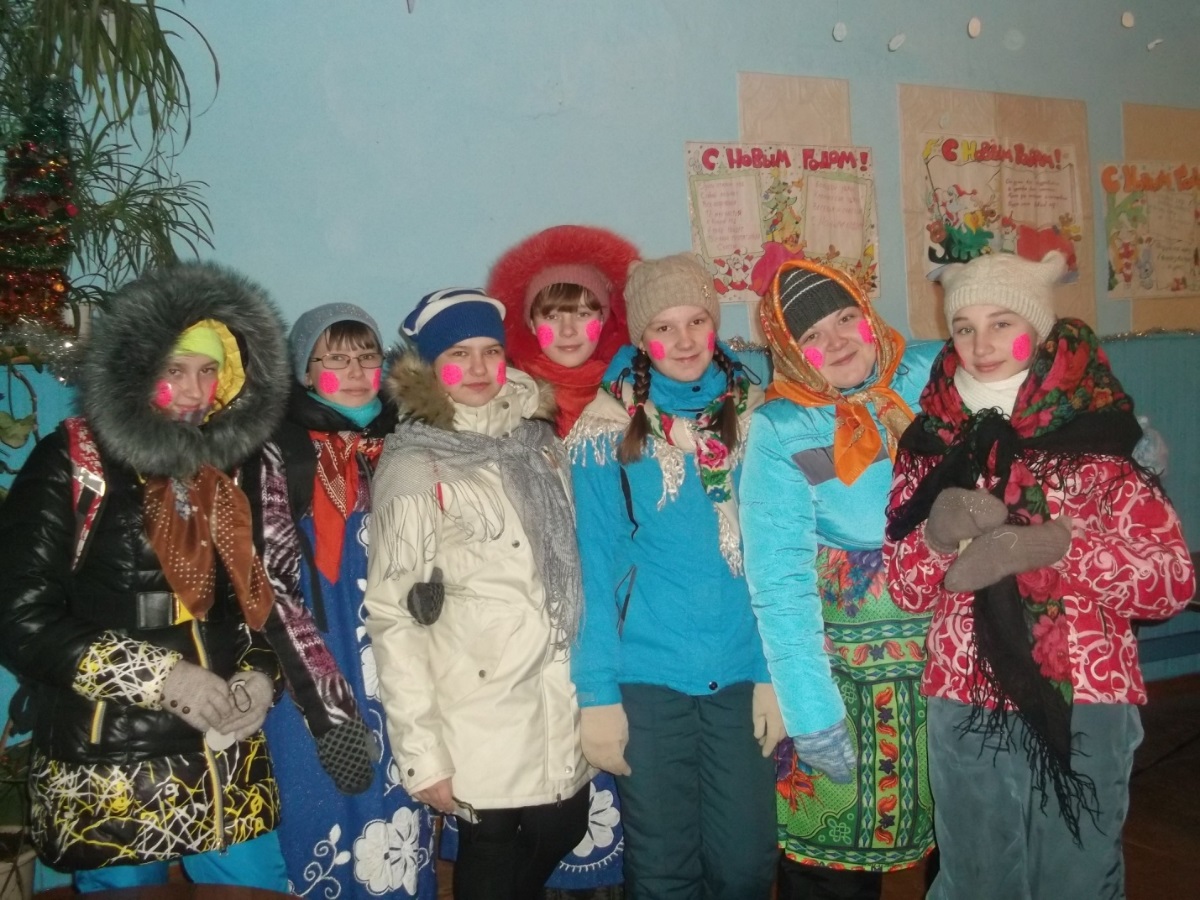 